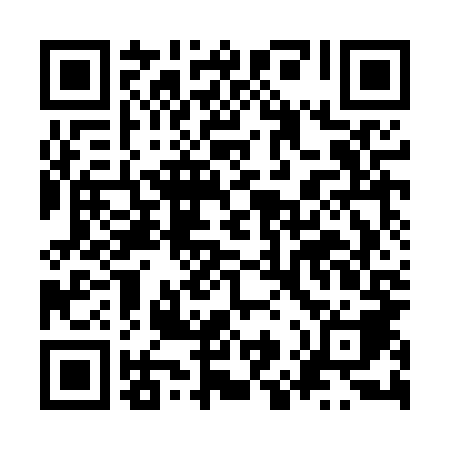 Ramadan times for Koryciska, PolandMon 11 Mar 2024 - Wed 10 Apr 2024High Latitude Method: Angle Based RulePrayer Calculation Method: Muslim World LeagueAsar Calculation Method: HanafiPrayer times provided by https://www.salahtimes.comDateDayFajrSuhurSunriseDhuhrAsrIftarMaghribIsha11Mon4:064:066:0111:483:395:365:367:2312Tue4:044:045:5811:473:405:375:377:2513Wed4:014:015:5611:473:425:395:397:2714Thu3:593:595:5411:473:435:415:417:2915Fri3:563:565:5111:473:455:435:437:3116Sat3:543:545:4911:463:465:455:457:3317Sun3:513:515:4711:463:485:465:467:3518Mon3:483:485:4411:463:495:485:487:3719Tue3:463:465:4211:453:515:505:507:3920Wed3:433:435:4011:453:525:525:527:4121Thu3:403:405:3711:453:535:535:537:4322Fri3:383:385:3511:443:555:555:557:4523Sat3:353:355:3211:443:565:575:577:4724Sun3:323:325:3011:443:575:595:597:5025Mon3:293:295:2811:443:596:006:007:5226Tue3:263:265:2511:434:006:026:027:5427Wed3:243:245:2311:434:026:046:047:5628Thu3:213:215:2111:434:036:066:067:5829Fri3:183:185:1811:424:046:076:078:0130Sat3:153:155:1611:424:056:096:098:0331Sun4:124:126:1412:425:077:117:119:051Mon4:094:096:1112:415:087:137:139:072Tue4:064:066:0912:415:097:147:149:103Wed4:034:036:0712:415:117:167:169:124Thu4:004:006:0412:415:127:187:189:145Fri3:573:576:0212:405:137:207:209:176Sat3:543:546:0012:405:147:217:219:197Sun3:513:515:5712:405:167:237:239:228Mon3:483:485:5512:395:177:257:259:249Tue3:453:455:5312:395:187:277:279:2610Wed3:423:425:5012:395:197:287:289:29